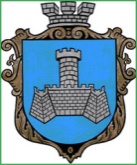 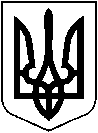 УКРАЇНАХМІЛЬНИЦЬКА МІСЬКА РАДАВІННИЦЬКОЇ ОБЛАСТІвиконавчий комітетР І Ш Е Н Н Я“____  “_________  2023 р.                                                                                              №                                                                         Про часткове звільнення  гр. М. О.В.   від оплати   за харчування  дитини в ЗДО №5«Вишенька» м. Хмільника             Розглянувши клопотання начальника  Управління освіти, молоді та спорту Хмільницької  міської ради  від 21.03.2023 р. № 01-15/267  про часткове звільнення гр. М. О. В., зареєстрованого в місті Хмільнику  по вулиці., учасника бойових дій, від оплати за харчування в Закладі дошкільної освіти №5 (ясла-садок) «Вишенька» м. Хмільника його доньки М. А.О.,   20____р.н., відповідно до комплексної Програми підтримки учасників Антитерористичної операції, операції об’єднаних сил, осіб, які беруть (брали) участь у здійсненні заходів із забезпечення національної безпеки і оборони, відсічі і стримування збройної агресії Російської Федерації на території України та членів їхніх сімей – мешканців населених пунктів, що входять до складу Хмільницької міської територіальної громади, на                           2022- 2023 рр., затвердженої рішенням виконавчого комітету Хмільницької міської ради від 07 квітня 2022 року № 141  (зі змінами ), п.4.2, п.п.4.2.1.  Додатка №4 Порядку використання коштів місцевого бюджету, передбачених на фінансування заходів комплексної Програми підтримки учасників Антитерористичної операції, операції об’єднаних сил, осіб, які беруть (брали) участь у здійсненні заходів із забезпечення національної безпеки і оборони, відсічі і стримування збройної агресії Російської Федерації на території України та членів їхніх сімей – мешканців населених пунктів, що входять до складу Хмільницької міської територіальної громади, на 2022-2023 рр., затвердженого рішенням виконавчого комітету Хмільницької міської ради від  07 квітня 2022 року № 142 (зі змінами)  та п.7 Додатка до рішення 59 сесії міської ради 7 скликання від  14 січня 2019 року №1885 «Про затвердження Порядку організації харчування в закладах освіти Хмільницької міської територіальної громади у новій редакції»                                      (зі змінами), керуючись ст.5 Закону України «Про охорону дитинства»,                                   ст.ст. 32, 34, 59 Закону України «Про місцеве самоврядування в Україні», виконком Хмільницької міської ради                                                В И Р І Ш И В :1. Звільнити  гр. М. О. В., учасника бойових дій, від оплати за харчування його доньки М. А. О., 20______ р.н.,  у Закладі дошкільної освіти №5 (ясла-садок) «Вишенька»    м. Хмільника   на 50 відсотків від встановленої батьківської плати   з _______ 2023 року по  31 серпня  2023 р.  2. Контроль за виконанням цього рішення покласти на заступника міського голови з питань діяльності виконавчих органів міської ради                                           (Андрій СТАШКО), супровід виконання доручити Управлінню освіти, молоді та спорту Хмільницької міської ради  ( Віталій ОЛІХ).       Міський голова                                                       Микола ЮРЧИШИН